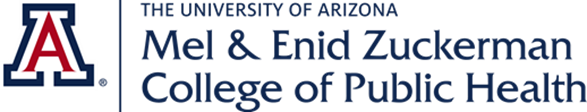 Bachelor of Arts in Wellness and Health Promotion Practice Main Campus Advising Worksheet – Academic Year 2021-2022The Bachelor of Arts degree with a major in Wellness and Health Promotion Practice offers students the opportunity to develop the knowledge, ethics, and skills to provide professional services and interventions. As such, students learn to work with diverse populations at different ages and stages of life in order to promote a healthy lifestyle and overall wellness. For the purposes of this degree, wellness means a state of being in optimal health. Students learn to promote optimal wellness within themselves, among individuals, families and communities. Their practicum and internships are in a variety of settings such as homes, communities, governmental organizations, businesses, health care centers, hospitals, schools, faith-based organizations and other non-governmental organizations.Bachelor of Arts in Wellness and Health Promotion PracticeMain Campus Advising Worksheet – Academic Year 2021-2022Track Options: For students seeking careers in: Students learn about: Aging and Population HealthHuman services, government agencies, retirement communities, nursing homes, health care and long-term institutional care facilities.How to meet the needs of our aging society through a public health lens, long-term care management, wellbeing later in life, and gerontology.Health and WellnessHealthcare settings, community health agencies, implementing programs that use mindfulness, nutrition, and exercise to meet the needs of diverse populations.Mindfulness practice, health coaching, public health nutrition, and population-level health challenges.Health EducationSchools, workplaces, non-profit agencies, faith-based organizations, governmental agencies, and other wellness-related fields.Principles of health education and health promotion, how to design and support programs that tackle health problems such as addiction, domestic violence, and behavioral issues through educational promotion and interventionStudent Name:      Student Name:      Student Name:      Student Name:      SID:      Edited:      Edited:      Edited:      Expected graduation date:      Expected graduation date:      Expected graduation date:      Expected graduation date:      Expected graduation date:      Expected graduation date:      Expected graduation date:      Expected graduation date:      Aspirations for after graduation:      Aspirations for after graduation:      Aspirations for after graduation:      Aspirations for after graduation:      Aspirations for after graduation:      Aspirations for after graduation:      Aspirations for after graduation:      Aspirations for after graduation:      FOUNDATION COURSES (grades C or higher)UnitsNotesNotesNotesNotesSemester/YearGradeFirst Semester Composition ENGL 101, 101A, 106 or 1073-4Second Semester Composition ENGL 102, 108, or 109H3Second Language Fourth Semester Language Proficiency 0-16College Algebra MATH 112 or higher3MAJOR REQUIREMENTS (Grades C or higher)UnitsNotesNotesNotesNotesSemester/YearGradeStatistics Skills BIOS 376: Introduction to Biostatistics3BIOS 376 pre-req: MATH 112BIOS 376 pre-req: MATH 112BIOS 376 pre-req: MATH 112BIOS 376 pre-req: MATH 112Communication Skills Choose one: COMM 114: Introduction to Interpersonal CommunicationCOMM 117: Culture and Communication COMM 119: Public SpeakingCOMM 201: Introduction to Public RelationsCOMM 209: Introduction to Communication TechnologyCOMM 314: Creative Professional Communication3*Most courses are offered Fall and Spring, and some have summer availability. Check schedule of classes. ** For enrollment in one of these courses, please reach out to your Advisor for assistance.*Most courses are offered Fall and Spring, and some have summer availability. Check schedule of classes. ** For enrollment in one of these courses, please reach out to your Advisor for assistance.*Most courses are offered Fall and Spring, and some have summer availability. Check schedule of classes. ** For enrollment in one of these courses, please reach out to your Advisor for assistance.*Most courses are offered Fall and Spring, and some have summer availability. Check schedule of classes. ** For enrollment in one of these courses, please reach out to your Advisor for assistance.MAJOR CORE COURSES  (Grades C or higher)UnitsNotesNotesNotesNotesSemester/YearGradeHPS 178 Personal Health and Wellness3HPS 200 Introduction to Public Health3PHP 210 Diversity, Health, and Well-Being Later in Life3SpringSpringSpringSpringPHP 322 Health Education and Ethical Leadership3Spring; pre-reqs: HPS 178 and HPS 200Spring; pre-reqs: HPS 178 and HPS 200Spring; pre-reqs: HPS 178 and HPS 200Spring; pre-reqs: HPS 178 and HPS 200HPS 403 Applications in Health Promotion: Behavioral Theories3Fall; pre-req: HPS 178Fall; pre-req: HPS 178Fall; pre-req: HPS 178Fall; pre-req: HPS 178HPS 404 Fundamentals of Evaluation3Spring; check with AdvisorSpring; check with AdvisorSpring; check with AdvisorSpring; check with AdvisorHPS 4XX Stress Management for Health and Wellness3Starting Spring 2022; check with your Advisor Starting Spring 2022; check with your Advisor Starting Spring 2022; check with your Advisor Starting Spring 2022; check with your Advisor Please note: students are eligible to apply for advanced standing when remaining Foundation, Major Requirements, and Major Core coursework is 5 units or fewer.Please note: students are eligible to apply for advanced standing when remaining Foundation, Major Requirements, and Major Core coursework is 5 units or fewer.Please note: students are eligible to apply for advanced standing when remaining Foundation, Major Requirements, and Major Core coursework is 5 units or fewer.Please note: students are eligible to apply for advanced standing when remaining Foundation, Major Requirements, and Major Core coursework is 5 units or fewer.Please note: students are eligible to apply for advanced standing when remaining Foundation, Major Requirements, and Major Core coursework is 5 units or fewer.Please note: students are eligible to apply for advanced standing when remaining Foundation, Major Requirements, and Major Core coursework is 5 units or fewer.Please note: students are eligible to apply for advanced standing when remaining Foundation, Major Requirements, and Major Core coursework is 5 units or fewer.Please note: students are eligible to apply for advanced standing when remaining Foundation, Major Requirements, and Major Core coursework is 5 units or fewer.GENERAL EDUCATION COURSES (grades D or higher)UnitsNotesNotesNotesNotesSemester/YearGradeIndividuals and Societies – Tier 1: 150 numbered course3Individuals and Societies – Tier 1: 150 numbered course3Traditions and Cultures – Tier 1: 160 numbered course3Traditions and Cultures – Tier 1: 160 numbered course3Natural Sciences – Tier 1: 170 numbered course3Natural Sciences – Tier 1: 170 numbered course3Arts – Tier II 3Humanities – Tier II3Natural Sciences – Tier II3*Diversity Emphasis Course -Suggestion: HPS 387Suggestion: HPS 387Suggestion: HPS 387Suggestion: HPS 387ELECTIVE TRACKS Choose one track and complete 15 units; grades C or higherELECTIVE TRACKS Choose one track and complete 15 units; grades C or higherUnitsUnitsSemester Typically OfferedNotesNotesNotesSemester/YearSemester/YearGradeHealth and Wellness Track:Health and Wellness Track:Health and Wellness Track:Health and Wellness Track:Health and Wellness Track:Health and Wellness Track:Health and Wellness Track:Health and Wellness Track:Health and Wellness Track:Health and Wellness Track:Health and Wellness Track:Choose 15 unitsChoose 15 unitsUnitsUnitsSemester OfferedNotesNotesNotesSemester/YearSemester/YearGradeHPS 402 Corporate WellnessHPS 402 Corporate Wellness33SummerHPS 405 Biology in Public Health HPS 405 Biology in Public Health 33SpringHPS 488 Adolescent Health HPS 488 Adolescent Health 33SpringHPS 416 The World’s Food and HealthHPS 416 The World’s Food and Health33FallPre-req: EPID 309Pre-req: EPID 309Pre-req: EPID 309HPS 478 Public Health NutritionHPS 478 Public Health Nutrition33Fall, SpringPre-reqs: HPS 350 and EPID 309Pre-reqs: HPS 350 and EPID 309Pre-reqs: HPS 350 and EPID 309PHPM 458 Health Care MarketingPHPM 458 Health Care Marketing33SpringHPS 412 Public Health Approaches to Mental Health Disorders in the USHPS 412 Public Health Approaches to Mental Health Disorders in the US33SpringEHS 425 A Public Health Lens to Climate ChangeEHS 425 A Public Health Lens to Climate Change33FallNSC 311 A Systems Approach to Obesity PreventionNSC 311 A Systems Approach to Obesity Prevention33Spring, SummerPre-reqs: NSC 101 or NSC 170C1Pre-reqs: NSC 101 or NSC 170C1Pre-reqs: NSC 101 or NSC 170C1NSC 320 Nutrition, Physical Activity and Health PromotionNSC 320 Nutrition, Physical Activity and Health Promotion33Fall, SpringNSC 332 Health CoachingNSC 332 Health Coaching33FallPre-reqs: NSC 101 or NSC 170C1Pre-reqs: NSC 101 or NSC 170C1Pre-reqs: NSC 101 or NSC 170C1SBS 301A Foundations of MindfulnessSBS 301A Foundations of Mindfulness1 1 Fall, SpringSBS 301B Mindful Semester: Mindfulness-based Study ToolsSBS 301B Mindful Semester: Mindfulness-based Study Tools11Fall, SpringSBS 301C Mindful Semester: Mindfulness-based MovementSBS 301C Mindful Semester: Mindfulness-based Movement11Fall, SpringAging and Population Health Track:Aging and Population Health Track:Aging and Population Health Track:Aging and Population Health Track:Aging and Population Health Track:Aging and Population Health Track:Aging and Population Health Track:Aging and Population Health Track:Aging and Population Health Track:Aging and Population Health Track:Aging and Population Health Track:Choose 15 unitsChoose 15 unitsUnitsUnitsSemester OfferedNotesNotesNotesSemester/YearSemester/YearGradePHP 301 Introduction to GerontologyPHP 301 Introduction to Gerontology33SpringPHP 312 Health Promotion and Well-being in Later LifePHP 312 Health Promotion and Well-being in Later Life33FallPHP 436 Aging, Environment and WellbeingPHP 436 Aging, Environment and Wellbeing33SpringPHP 437 Management and Leadership in Long-term CarePHP 437 Management and Leadership in Long-term Care33FallEHS 425 A Public Health Lens to Climate ChangeEHS 425 A Public Health Lens to Climate Change33FallHPS 405 Biology in Public HealthHPS 405 Biology in Public Health33SpringHPS 412 Public Health Approaches to Mental Health Disorders in the USHPS 412 Public Health Approaches to Mental Health Disorders in the US33SpringPHPM 458 Health Care MarketingPHPM 458 Health Care Marketing33SpringPHP 305 Public Health in the Digital AgePHP 305 Public Health in the Digital Age33Spring, SummerFSHD 413 Issues in AgingFSHD 413 Issues in Aging33Fall, SpringHealth Education Track:Health Education Track:Health Education Track:Health Education Track:Health Education Track:Health Education Track:Health Education Track:Health Education Track:Health Education Track:Health Education Track:Health Education Track:Complete 6 required units (HPS 350 and HPS 481) and 9 additional units (check with advisor to determine recommended CHES courses)Complete 6 required units (HPS 350 and HPS 481) and 9 additional units (check with advisor to determine recommended CHES courses)UnitsUnitsSemester OfferedNotesNotesNotesSemester/YearSemester/YearGradeRequired – 6 units: Required – 6 units: Required – 6 units: Required – 6 units: Required – 6 units: Required – 6 units: Required – 6 units: Required – 6 units: Required – 6 units: Required – 6 units: Required – 6 units: HPS 350 Principles of Health Education and Health PromotionHPS 350 Principles of Health Education and Health Promotion33Fall, SpringPre-reqs: HPS 178 and HPS 200Pre-reqs: HPS 178 and HPS 200Pre-reqs: HPS 178 and HPS 200HPS 481 Health Education Intervention MethodsHPS 481 Health Education Intervention Methods33SpringPre-req: HPS 350Pre-req: HPS 350Pre-req: HPS 350Complete 9 additional units from below list: Complete 9 additional units from below list: Complete 9 additional units from below list: Complete 9 additional units from below list: Complete 9 additional units from below list: Complete 9 additional units from below list: Complete 9 additional units from below list: Complete 9 additional units from below list: Complete 9 additional units from below list: Complete 9 additional units from below list: Complete 9 additional units from below list: HPS 306 Drugs and SocietyHPS 306 Drugs and Society33Fall, SpringHPS 330 Human SexualityHPS 330 Human Sexuality33Fall, Spring, SummerHPS 488 Adolescent HealthHPS 488 Adolescent Health33SpringHPS 412 Public Health Approaches to Mental Health Disorders in the USHPS 412 Public Health Approaches to Mental Health Disorders in the US33SpringHPS 449 Family ViolenceHPS 449 Family Violence33FallHPS 400 Contemporary Community Health ProblemsHPS 400 Contemporary Community Health Problems33FallPre- or co-req: HPS 350Pre- or co-req: HPS 350Pre- or co-req: HPS 350HPS 405 Biology in Public HealthHPS 405 Biology in Public Health33SpringPHP 305 Public Health in the Digital AgePHP 305 Public Health in the Digital Age33Spring, SummerPHPM 458 Health Care MarketingPHPM 458 Health Care Marketing33SpringEHS 425 A Public Health Lens to Climate ChangeEHS 425 A Public Health Lens to Climate Change33FallAPPLIED PRACTICE REQUIREMENTS  Must have advanced standing to enroll in below courses. APPLIED PRACTICE REQUIREMENTS  Must have advanced standing to enroll in below courses. APPLIED PRACTICE REQUIREMENTS  Must have advanced standing to enroll in below courses. APPLIED PRACTICE REQUIREMENTS  Must have advanced standing to enroll in below courses. APPLIED PRACTICE REQUIREMENTS  Must have advanced standing to enroll in below courses. APPLIED PRACTICE REQUIREMENTS  Must have advanced standing to enroll in below courses. APPLIED PRACTICE REQUIREMENTS  Must have advanced standing to enroll in below courses. APPLIED PRACTICE REQUIREMENTS  Must have advanced standing to enroll in below courses. APPLIED PRACTICE REQUIREMENTS  Must have advanced standing to enroll in below courses. APPLIED PRACTICE REQUIREMENTS  Must have advanced standing to enroll in below courses. APPLIED PRACTICE REQUIREMENTS  Must have advanced standing to enroll in below courses. Practicum Complete 6 units; grades C/P or higher*This practicum reflects faculty supervised group or individual field-based experiential learning. Choose from this list or talk with your advisor about additional options.Practicum Complete 6 units; grades C/P or higher*This practicum reflects faculty supervised group or individual field-based experiential learning. Choose from this list or talk with your advisor about additional options.Practicum Complete 6 units; grades C/P or higher*This practicum reflects faculty supervised group or individual field-based experiential learning. Choose from this list or talk with your advisor about additional options.Practicum Complete 6 units; grades C/P or higher*This practicum reflects faculty supervised group or individual field-based experiential learning. Choose from this list or talk with your advisor about additional options.Practicum Complete 6 units; grades C/P or higher*This practicum reflects faculty supervised group or individual field-based experiential learning. Choose from this list or talk with your advisor about additional options.Practicum Complete 6 units; grades C/P or higher*This practicum reflects faculty supervised group or individual field-based experiential learning. Choose from this list or talk with your advisor about additional options.Practicum Complete 6 units; grades C/P or higher*This practicum reflects faculty supervised group or individual field-based experiential learning. Choose from this list or talk with your advisor about additional options.Practicum Complete 6 units; grades C/P or higher*This practicum reflects faculty supervised group or individual field-based experiential learning. Choose from this list or talk with your advisor about additional options.Practicum Complete 6 units; grades C/P or higher*This practicum reflects faculty supervised group or individual field-based experiential learning. Choose from this list or talk with your advisor about additional options.Practicum Complete 6 units; grades C/P or higher*This practicum reflects faculty supervised group or individual field-based experiential learning. Choose from this list or talk with your advisor about additional options.Practicum Complete 6 units; grades C/P or higher*This practicum reflects faculty supervised group or individual field-based experiential learning. Choose from this list or talk with your advisor about additional options.Course Number and TitleUnitsUnitsSemester OfferedSemester OfferedSemester OfferedNotesSemester/YearSemester/YearGradeGradeHPS 394 Practicum1-31-3Fall, Spring, SummerFall, Spring, SummerFall, Spring, SummerNeed faculty approvalHPS 497E Public Health for Community Wellness22Fall, SpringFall, SpringFall, SpringPre-req: HPS 350HPS 497F Community and School Garden Workshop2-62-6Fall, SpringFall, SpringFall, SpringHPS 497L Public Health for School and Community Based Childhood Obesity Prevention22Fall, SpringFall, SpringFall, SpringPre-req: HPS 350EPID 497S Skin Cancer Prevention in Community Settings1-21-2Fall, SpringFall, SpringFall, SpringInternship Complete 3 units; must earn grade of P or S*The required internship reflects preceptor-led (preceptor can be a primary HPS faculty member, community organization, healthcare or behavioral health setting government organization, business, etc.), faculty-assessed, experiential learning experiences.Internship Complete 3 units; must earn grade of P or S*The required internship reflects preceptor-led (preceptor can be a primary HPS faculty member, community organization, healthcare or behavioral health setting government organization, business, etc.), faculty-assessed, experiential learning experiences.Internship Complete 3 units; must earn grade of P or S*The required internship reflects preceptor-led (preceptor can be a primary HPS faculty member, community organization, healthcare or behavioral health setting government organization, business, etc.), faculty-assessed, experiential learning experiences.Internship Complete 3 units; must earn grade of P or S*The required internship reflects preceptor-led (preceptor can be a primary HPS faculty member, community organization, healthcare or behavioral health setting government organization, business, etc.), faculty-assessed, experiential learning experiences.Internship Complete 3 units; must earn grade of P or S*The required internship reflects preceptor-led (preceptor can be a primary HPS faculty member, community organization, healthcare or behavioral health setting government organization, business, etc.), faculty-assessed, experiential learning experiences.Internship Complete 3 units; must earn grade of P or S*The required internship reflects preceptor-led (preceptor can be a primary HPS faculty member, community organization, healthcare or behavioral health setting government organization, business, etc.), faculty-assessed, experiential learning experiences.Internship Complete 3 units; must earn grade of P or S*The required internship reflects preceptor-led (preceptor can be a primary HPS faculty member, community organization, healthcare or behavioral health setting government organization, business, etc.), faculty-assessed, experiential learning experiences.Internship Complete 3 units; must earn grade of P or S*The required internship reflects preceptor-led (preceptor can be a primary HPS faculty member, community organization, healthcare or behavioral health setting government organization, business, etc.), faculty-assessed, experiential learning experiences.Internship Complete 3 units; must earn grade of P or S*The required internship reflects preceptor-led (preceptor can be a primary HPS faculty member, community organization, healthcare or behavioral health setting government organization, business, etc.), faculty-assessed, experiential learning experiences.Internship Complete 3 units; must earn grade of P or S*The required internship reflects preceptor-led (preceptor can be a primary HPS faculty member, community organization, healthcare or behavioral health setting government organization, business, etc.), faculty-assessed, experiential learning experiences.Internship Complete 3 units; must earn grade of P or S*The required internship reflects preceptor-led (preceptor can be a primary HPS faculty member, community organization, healthcare or behavioral health setting government organization, business, etc.), faculty-assessed, experiential learning experiences.HPS 493X Internship 33Fall, Spring, SummerFall, Spring, SummerFall, Spring, SummerGENERAL ELECTIVES(Consult with your advisor about how many units you need to reach the University minimum of 120 total units. Grades D or higher.) GENERAL ELECTIVES(Consult with your advisor about how many units you need to reach the University minimum of 120 total units. Grades D or higher.) GENERAL ELECTIVES(Consult with your advisor about how many units you need to reach the University minimum of 120 total units. Grades D or higher.) GENERAL ELECTIVES(Consult with your advisor about how many units you need to reach the University minimum of 120 total units. Grades D or higher.) GENERAL ELECTIVES(Consult with your advisor about how many units you need to reach the University minimum of 120 total units. Grades D or higher.) CourseUnitsNotesSemester/YearGrade